Publicado en  el 08/05/2015 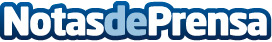 España afronta la Sudirman Cup en el inicio del ránking olímpicoDatos de contacto:Nota de prensa publicada en: https://www.notasdeprensa.es/espana-afronta-la-sudirman-cup-en-el-inicio_1 Categorias: Otros deportes http://www.notasdeprensa.es